Российская ФедерацияКраснодарский крайМуниципальное бюджетное дошкольноеобразовательное учреждениедетский сад №18 «Солнышко»ИНН 2347007550, ОГРН 102304510060.Приморско-Ахтарскул. Аэрофлотская, 132 тел. 3-07-55maraninai@mail.ru	исх. № 	244  от  31.08.17г.Показатели
деятельности МБДОУ№18, подлежащей самообследованию
(утв. приказом Министерства образования и науки РФ от 10 декабря 2013 г. № 1324)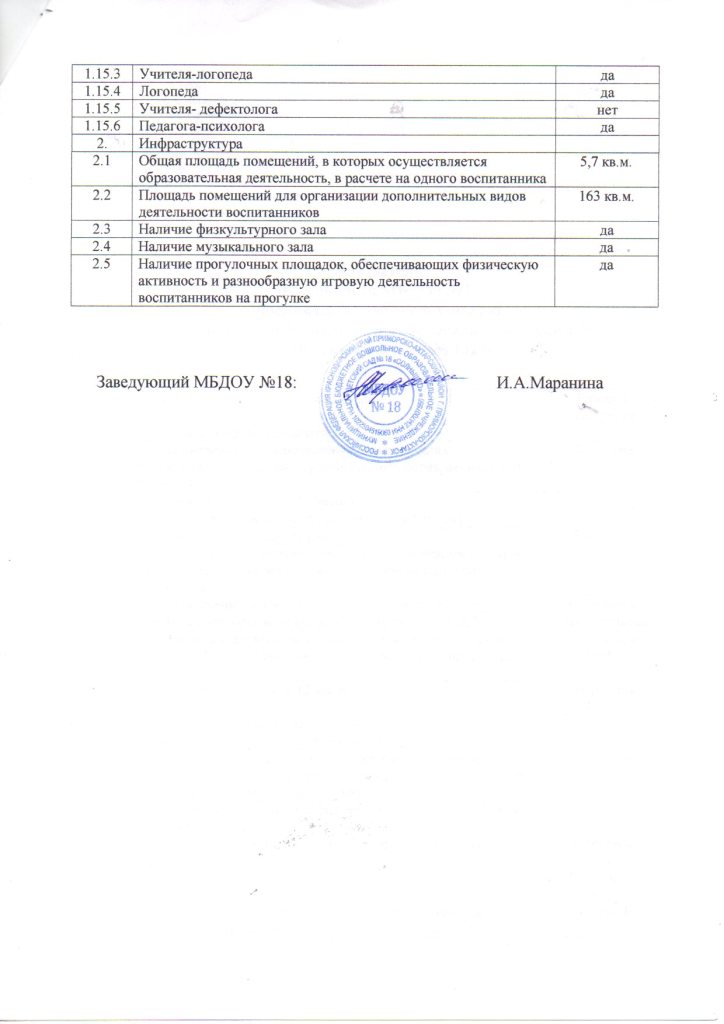 № п/пПоказателиЕдиница измерения1.Образовательная деятельность1.1Общая численность воспитанников, осваивающих образовательную программу дошкольного образования, в том числе:270 человек1.1.1В режиме полного дня (8-12 часов)270 человек1.1.2В режиме кратковременного пребывания (3-5 часов)- 1.1.3В семейной дошкольной группе5 человек1.1.4В форме семейного образования с психолого-педагогическим сопровождением на базе дошкольной образовательной организации-1.2Общая численность воспитанников в возрасте до 3 лет61 человек1.3Общая численность воспитанников в возрасте от 3 до 8 лет209   человека1.4Численность/удельный вес численности воспитанников в общей численности воспитанников, получающих услуги присмотра и ухода:270 человека 100%1.4.1В режиме полного дня (8-12 часов)270 человека 100%1.4.2В режиме продленного дня (12-14 часов)-1.4.3В режиме круглосуточного пребывания-1.5Численность/удельный вес численности воспитанников с ограниченными возможностями здоровья в общей численности воспитанников, получающих услуги:26 человек9%1.5.1По коррекции недостатков в физическом и (или) психическом развитии-1.5.2По освоению образовательной программы дошкольного образования26 человек/ 9%1.5.3По присмотру и уходу26 человек/9%1.6Средний показатель пропущенных дней при посещении дошкольной образовательной организации по болезни на одного воспитанника4,0 дней1.7Общая численность педагогических работников, в том числе:32 человека1.7.1Численность/удельный вес численности педагогических работников, имеющих высшее образование16 человек/ 50%1.7.2Численность/удельный вес численности педагогических работников, имеющих высшее образование педагогической направленности (профиля)16 человек/50%1.7.3Численность/удельный вес численности педагогических работников, имеющих среднее профессиональное образование16 человек/ 50 %1.7.4Численность/удельный вес численности педагогических работников, имеющих среднее профессиональное образование педагогической направленности (профиля)16 человек/50%1.8Численность/удельный вес численности педагогических работников, которым по результатам аттестации присвоена квалификационная категория, в общей численности педагогических работников, в том числе:19 человек60%1.8.1Высшая9 человек/28%1.8.2Первая10 человек/32%1.9Численность/удельный вес численности педагогических работников в общей численности педагогических работников, педагогический стаж работы которых составляет:1.9.1До 5 лет3 человека9%1.9.2Свыше 30 лет8 человек/27%1.10Численность/удельный вес численности педагогических работников в общей численности педагогических работников в возрасте до 30 лет1человек/3%1.11Численность/удельный вес численности педагогических работников в общей численности педагогических работников в возрасте от 55 лет7 человек/21%1.12Численность/удельный вес численности педагогических и административно-хозяйственных работников, прошедших за последние 5 лет повышение квалификации/профессиональную переподготовку по профилю педагогической деятельности или иной осуществляемой в образовательной организации деятельности, в общей численности педагогических и административно-хозяйственных работников10 человек/32%1.13Численность/удельный вес численности педагогических и административно-хозяйственных работников, прошедших повышение квалификации по применению в образовательном процессе федеральных государственных образовательных стандартов в общей численности педагогических и административно-хозяйственных работников32 человека/100%1.14Соотношение “педагогический работник/воспитанник”в дошкольной образовательной организации32 человека/270 человек1.15Наличие в образовательной организации следующих педагогических работников:1.15.1Музыкального руководителяда1.15.2Инструктора по физической культуреда